Badanie czytelników w sieciJak pandemia wpływa na nasze wybory czytelnicze? Czy kupujemy więcej, czy mniej książek? A może częściej sięgamy po e-booki lub audiobooki? Jakie kategorie książek najchętniej czytamy? Podziel się swoją opinią. Zapraszam do wzięcia udziału w badaniu czytelników w sieci, które po raz czwarty organizuje portal lubimyczytać.pl wspólnie               z Polską Izbą Książki. Weź udział w największym w sieci badaniu czytelników! Zaproś innych czytelników do badania i podziel się z nimi linkiem https://lcpik21.webankieta.pl/.Zachęcam – Alicja Borowiec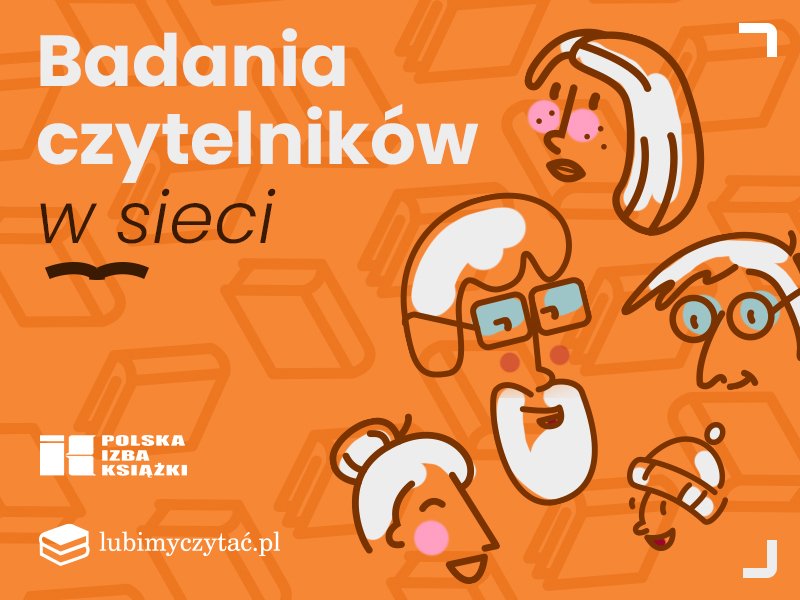 Ostatnie badania na temat czytelnictwa opublikowane przez Bibliotekę Narodową za rok 2019 wskazały, że utrzymuje się „stan stabilny” niskiego poziomu czytelnictwa książek w Polsce. 39% Polaków zadeklarowało, że przeczytało co najmniej jedną książkę w roku. Zachęcamy do wzięcia udziału w naszym badaniu, które skupia się na czytelnikach, którzy korzystają z sieci.W tegorocznej ankiecie znalazły się pytania między innymi dotyczące liczby przeczytanych książek, źródeł ich pozyskiwania, pytamy też o to, z kim rozmawiamy o książkach oraz czy i jak trudna sytuacja pandemiczna wpłynęła na preferencje oraz wybory czytelnicze – komentuje Izabela Sadowska – prezes zarządu lubimyczytać.pl.  - Liczymy na to, że tak jak w latach ubiegłych swoimi spostrzeżeniami podzieli się liczne grono czytelników. Aktualne badanie będzie też zamknięciem pięciolecia, bowiem pierwsza ankieta została przygotowana dokładnie 5 lat temu. Dzięki analizie z całego okresu będziemy mogli szerzej spojrzeć na rynek czytelnictwa w latach 2016-2021 – dodaje.Ankieta jest w pełni anonimowa i dostępna do 22 kwietnia. Jej wypełnienie jest intuicyjne i zajmuje maksymalnie 10 minut. Zachęcamy gorąco do podzielenia się opiniami na temat książek oraz czytelnictwa. Wyniki ogłosimy podczas tegorocznej, majowej edycji BookTargu czyli wirtualnych targów książki, które odbędą się w dniach 6-12 maja.